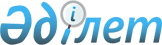 О внесении изменений в некоторые приказы Министра по инвестициям и развитию Республики Казахстан
					
			Утративший силу
			
			
		
					Приказ Министра по инвестициям и развитию Республики Казахстан от 28 сентября 2016 года № 687. Зарегистрирован Министерством юстиции Республики Казахстан 5 декабря 2016 года № 14480. Утратил силу приказом Министра по инвестициям и развитию Республики Казахстан от 21 декабря 2018 года № 900 (вводится в действие по истечении двадцати одного календарного дня после дня его первого официального опубликования)
      О внесении изменений в некоторые приказы Министра по инвестициям и развитию Республики Казахстан
      Сноска. Утратил силу приказом Министра по инвестициям и развитию РК от 21.12.2018 № 900 (вводится в действие по истечении двадцати одного календарного дня после дня его первого официального опубликования).


      В соответствии с пунктом 2 статьи 50 Закона Республики Казахстан от 6 апреля 2016 "О правовых актах" ПРИКАЗЫВАЮ:
      1. Внести в некоторые приказы Министра по инвестициям и развитию Республики Казахстан следующие изменения:
      1) в приказ Министра по инвестициям и развитию Республики Казахстан от 28 апреля 2015 года № 509 "Об утверждении стандарта государственной услуги "Выдача сертификата органа обслуживания воздушного движения аэронавигационной организации" (зарегистрированный в Реестре государственной регистрации нормативных правовых актов за № 11579, опубликованный 24 июля 2015 года в информационно-правовой системе "Әділет"):
      в стандарте государственной услуги "Выдача сертификата органа обслуживания воздушного движения аэронавигационной организации", утвержденном указанным приказом:
      подпункт 1) пункта 4 изложить в следующей редакции:
      "1) с момента сдачи пакета документов услугодателю:
      выдача сертификата – 33 (тридцать три) рабочих дня для одного органа обслуживания воздушного движения аэронавигационной организации;";
      подпункт 2) пункта 9 изложить в следующей редакции:
      "2) копия устава;";
      2) в приказ Министра по инвестициям и развитию Республики Казахстан от 28 апреля 2015 года № 510 "Об утверждении стандарта государственной услуги "Выдача сертификата службы эксплуатации радиотехнического оборудования и связи аэронавигационной организации" (зарегистрированный в Реестре государственной регистрации нормативных правовых актов за № 11583, опубликованный 24 июля 2015 в информационно-правовой системе "Әділет"):
      в стандарте государственной услуги "Выдача сертификата службы эксплуатации радиотехнического оборудования и связи аэронавигационной организации", утвержденном указанным приказом:
      подпункт 1) пункта 4 изложить в следующей редакции:
      "1) с момента сдачи пакета документов услугодателю:
      Выдача сертификата – 33 (тридцать три) рабочих дня для одной службы эксплуатации радиотехнического оборудования и связи аэронавигационной организации;";
      подпункт 2) пункта 9 изложить в следующей редакции:
      "2) копия устава;".
      2. Комитету гражданской авиации Министерства по инвестициям и развитию Республики Казахстан (Сейдахметов Б. К.) обеспечить:
      1) государственную регистрацию настоящего приказа в Министерстве юстиции Республики Казахстан;
      2) направление копии настоящего приказа в бумажном и электронном виде на официальное опубликование в периодические печатные издания и информационно-правовую систему "Әділет", а также в Эталонный контрольный банк нормативных правовых актов Республики Казахстан в течение десяти календарных дней со дня государственной регистрации в Министерстве юстиции Республики Казахстан;
      3) размещение настоящего приказа на интернет - ресурсе Министерства по инвестициям и развитию Республики Казахстан;
      4) в течение десяти рабочих дней после государственной регистрации настоящего приказа в Министерстве юстиции Республики Казахстан представление в Юридический департамент Министерства по инвестициям и развитию Республики Казахстан сведений об исполнении мероприятий, предусмотренных пунктами 1), 2) и 3) настоящего пункта.
      3. Контроль за исполнением настоящего приказа возложить на курирующего вице-министра по инвестициям и развитию Республики Казахстан.
      4. Настоящий приказ вводится в действие по истечении двадцати одного календарного дня после дня его первого официального опубликования.
      "СОГЛАСОВАН"
Министр национальной экономики
Республики Казахстан
_______________ К. Бишимбаев
4 ноября 2016 года
					© 2012. РГП на ПХВ «Институт законодательства и правовой информации Республики Казахстан» Министерства юстиции Республики Казахстан
				
      Министр
по инвестициям и развитию
Республики Казахстан

Ж. Касымбек
